Formulario que deben completar los Delegados de Rodeos y posteriormente enviar por correo electrónico en un plazo de 3 días a contar del término del Rodeo a cartilladelegado@ferochi.cl (Art. 199), y al Presidente de la Asociación a la que pertenece el Club organizador del Rodeo (Art. 200).GERMAN RAFAEL POBLETE MASCAYANO 5.574.021-6DELEGADIO RODEO DE LOS ANGELES ASOCIACION BIO BIOIdentificación del RodeoCertificación del Club organizador del Rodeo: marque con una “X” donde corresponda.Nota: El Club que opte a su Certificación tendrá como requisito realizar su Rodeo en la medialuna de la comuna más 200 personas de público presente en la Serie de Campeones del respectivo Rodeo o a través de un proyecto de vinculación con la comunidad, previa aprobación por el Directorio de la Federación. Cuando el Rodeo se realice en una medialuna que no es de la comuna, deberá cumplir con 250 personas de público presente en la Serie de Campeones del respectivo Rodeo o a través de un proyecto de vinculación con la comunidad previamente aprobado por el Directorio de la FederaciónInformación sobre el ganado utilizado en el Rodeo. Detalle el número de colleras participantes y del ganado utilizado en las distintas series del RodeoInforme sobre el número de vueltas en el apiñadero, tipo y calidad del ganado utilizado en cada serie:Calidad del ganado (bueno-regular-malo-corrido)En el caso de existir ganado fuera de peso en cualquier serie, debe indicar la cantidad por Serie y el porcentaje (Art. 242) utilizando el siguiente cuadro. Recuerde que cualquier falta al art- 242 será sancionada por el Tribunal de Honor de la Federación del Rodeo Chileno y se agravara de acuerdo a la siguiente escala.Agravantes (aumentan en un grado la pena) Ganado fuera de peso en la Serie de Campeones.Ganado fuera de peso en Rodeos de Primera Categoría.Series adicionales sin contar con ganado suficiente o fuera de peso, en cualquier categoría de Rodeo. Informe sobre el desempeño del Jurado. En caso de existir más de 1 jurado, complete un informe por cada uno (imprima una hoja por cada jurado):Evaluación general del desempeño del Jurado. Marque con una X en la casilla que corresponda. Si lo desea puede agregar observaciones.Criterios de evaluación: Objetividad: el jurado debe computar de acuerdo con lo que ve y no en base a suposiciones. Imparcialidad: el jurado debe emitir sus cómputos en forma pareja sin inclinación de ningún tipo a favor de algún participante. Apreciación: el jurado debe emitir sus cómputos en atención al espíritu de las normas y siempre viendo en forma positiva la aplicación del Reglamento. Aplicación del reglamento: el jurado en sus cómputos debe apegarse a la aplicación correcta del Reglamento, debiendo conocer a cabalidad cada una de las normas aplicables a cada caso.En el caso de existir dudas sobre el desempeño del Jurado, el Delegado o cualquier socio puede indicar en esta cartilla los casos que deben ser analizados por la Comisión Asesora de Jurados. Detalle la Serie, Animal, Collera y el caso: Informe de observaciones en la jura: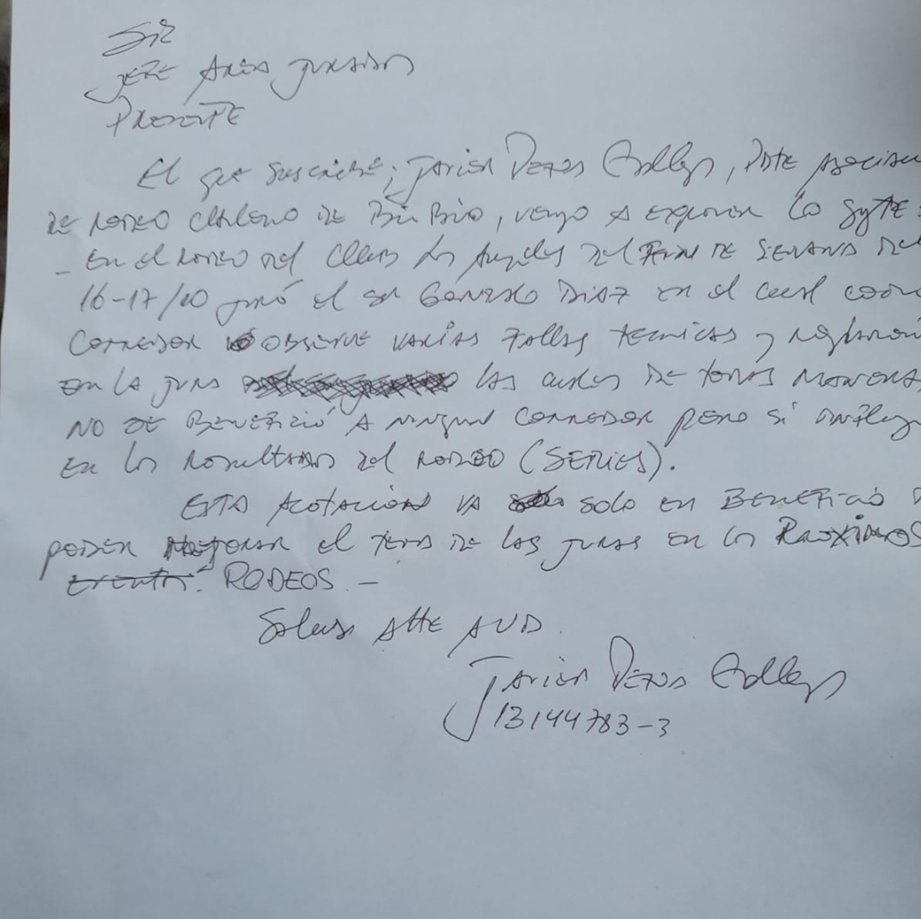 Informe de disciplina En el caso de existir faltas reglamentarias y faltas disciplinarias describa cada situación detallando nombre del infractor, rut y número de socio, falta cometida y artículo. Idealmente adjuntar evidencias (foto, videos, audios, testigos, etc.) Detalle de los hechos:DON ARIEL CHANDIA SOCIO DEL CLUB SANTA FE NUMERO DE CORREDOR 126535 , FALTO EL RESPETO AL CAPATAZ DE LA SERIE DON SEBASTIAN RUIZ TAGLEEDUARDO JARA SOCIO DEL CLUB QUILACO CERRILLOS DE DUQUECO NUMERO DE CORREDOR 40357-1 GOLPE DE NOVILLO CON PUERTA ELIMINADO DE LA SERIE.Informe sobre el estado del recinto deportivo (describa el estado de cada uno de los aspectos señalados)Informe de colleras invitadasInforme si hubo reemplazo de jinetes (accidente o fuerza mayor) durante el Rodeo. Detalle los motivos e individualice a los corredores.Informe de accidentes. Debe informar todos los casos, ya sean leves o graves. Se recuerda que previo al inicio del Rodeo, el delegado debe revisar el protocolo de rescate en presencia del Presidente del Club y del médico o personal de salud del evento. Nombre del médico o paramédico: MAICEKA LAZCANO HERRERA Correo y teléfono de contacto: 9-974405961Detalle de los hechos (indique nombre completo, RUT y número de socio del accidentado):LUIS DANIEL GUTIERREZ RUT 10.470.699-1TERCERA SERIE LIBRE CAIDA DE JINTE CON CABALLO LESION TOBILLO DERECHOCRISTOBAL RUIZ TAGLE JEQUIER 18.800.167-K GOLPE EN LA RODILLA TERCERA SERIE LIBRE.SEBASTIAN BRETON GONZALEZ RUT 18.292.213-7 GOLPE AL PIE POR GOLPE DEL NOVILLO  AL APOYAR AL CAPATAZFELIPE GUZMAN SANHUEZA 13.145.235-7 GOLPE CON EL TORO PIERNA DERECHA EN LA PRIMERA SERIE LIBRE.Informe del veterinario del RodeoReclamos o sugerencias Puede adjuntar fotos, videos, documentos, etc.Temporada ::2020- 20212020- 20212020- 20212020- 20212020- 20212020- 20212020- 20212020- 20212020- 20212020- 2021Fecha del Rodeo::16 y 17 de octubre 2021R16 y 17 de octubre 2021R16 y 17 de octubre 2021R16 y 17 de octubre 2021R16 y 17 de octubre 2021R16 y 17 de octubre 2021R16 y 17 de octubre 2021R16 y 17 de octubre 2021R16 y 17 de octubre 2021R16 y 17 de octubre 2021RDelegado oficial Delegado oficial :GERMAN POBLETE MASCAYANOGERMAN POBLETE MASCAYANOGERMAN POBLETE MASCAYANOGERMAN POBLETE MASCAYANOGERMAN POBLETE MASCAYANOGERMAN POBLETE MASCAYANOGERMAN POBLETE MASCAYANOTeléfono :998696456Secretario del JuradoSecretario del JuradoSecretario del JuradoSecretario del Jurado:MATIAS SANDOVALMATIAS SANDOVALMATIAS SANDOVALMATIAS SANDOVALMATIAS SANDOVALNº de socio:Club y/o Asociación organizador(a) del RodeoClub y/o Asociación organizador(a) del RodeoClub y/o Asociación organizador(a) del RodeoClub y/o Asociación organizador(a) del RodeoClub y/o Asociación organizador(a) del RodeoClub y/o Asociación organizador(a) del RodeoClub y/o Asociación organizador(a) del RodeoClub y/o Asociación organizador(a) del Rodeo:CLUB LOS ANGELESCLUB LOS ANGELESCLUB LOS ANGELESCLUB LOS ANGELESCLUB LOS ANGELESTipo de RodeoTipo de RodeoTipo de RodeoTipo de RodeoTipo de RodeoTipo de Rodeo:PROVINCIAL EN SERIES DE SEXOPROVINCIAL EN SERIES DE SEXOPROVINCIAL EN SERIES DE SEXOPROVINCIAL EN SERIES DE SEXOPROVINCIAL EN SERIES DE SEXOPROVINCIAL EN SERIES DE SEXOPROVINCIAL EN SERIES DE SEXOPúblico en la serie de campeonesPúblico en la serie de campeonesPúblico en la serie de campeonesPúblico en la serie de campeonesPúblico en la serie de campeonesPúblico en la serie de campeones:DE ACUERDO AL AFORODE ACUERDO AL AFORODE ACUERDO AL AFORODE ACUERDO AL AFORODE ACUERDO AL AFORODE ACUERDO AL AFORODE ACUERDO AL AFORORodeo realizado en la medialuna de la comuna del club organizadorMás de 200 personas de público presente en la Serie de Campeones Más de 250 personas de público presente en la Serie de CampeonesProyecto de vinculación con la comunidadSerie 1er animal1er animal2º animal2º animal3er animal3er animal4º animal4º animalSerie Nº collerasGanado utilizadoNº collerasGanado utilizadoNº collerasGanado utilizadoNº collerasGanado utilizadoCABALLOS45451212YEGUAS27271212POTROS272713131RA SERIE LIBRE646417172Da libre45451212+33ra libre47471313Serie de campeones24241414121277+2Serie1er animal1er animal1er animal2do animal2do animal2do animal3er animal3er animal3er animal4to animal4to animal4to animalSerieNº vueltasTipoCalidadNº vueltasTipoCalidadNº vueltasTipoCalidadNº vueltasTipoCalidadcaballos3americanobueno3Americanosyeguas3americanobueno3Americanospotros3americanobueno3Americano1ra libre3CLAVELESbueno3Americano2da libre3CLAVELES Y PARDOSbueno3Americano3ra libre3PARDOS Y CLAVESLESbueno3americanoSerie de campeones2americanobueno3americanobueno3americanobueno3americanobuenoSerie Total de animales utilizadosTotal de animales fuera de peso -300 kg o +500 kg (art. 242)Total de animales fuera de peso -300 kg o +500 kg (art. 242)Porcentaje de ganado fuera de peso por SerieSerie Total de animales utilizadosGanado bajo pesoGanado sobre pesoPorcentaje de ganado fuera de peso por SerieCaballos57Yeguas39Potros401ra libre812da libre573ra libre60Serie de campeonesTotal 334Nombre del Jurado: Jura en el apiñadero: buenaJura en la zona de postura: regularJura de la detención del novillo en la atajada: REGULARJura del Movimiento a la Rienda: NO HUBOObservaciones generales sobre el Jurado: JURADO QUE EN LAS SERIES ADOLECIO DESCONOCIMIENTO DEL REGLAMENTO DE JURADA PUNTUALES EN ALGUNAS SITUACIONES¿Considera que el desempeño del Jurado favoreció o perjudicó a alguna(s) collera(s) en particular?Comente: NO! DE NINGUNA MANERA FUE ABSOLUTAMENTE IMPARCIALSOBRESALIENTEBIENREGULARMALX*En el caso de una evaluación sobresaliente debe fundamentarla. JURADO DE MUY BUENA DISPOSICION CORRECTO EN SUS HORARIOS Y QUIERO DEJAR PRESENTE QUE JURO DESDE LAS 8:30 DEL DIA SABADOD HASTA LAS 22:00 HRS DEL DIA SABADO SIN INTERRUPCIONY EL DIA DOMINGO SE PARTIO JURANDO A LAS 07:00 HRS FINZALINDO A LAS 13:40 HRS, SIN INTERRUPCION. Y COMPLETANDO LA SERIE DE CAMPEONES RECALCO ESTO PORQUE SUS DES ACIERTOS PODRIAN PROVENIR DE CANSANCION MENTAL Y VISUAL,YA QUE JURO 1406 ATAJADAS!MI CALIFICACION ES REGULAR! MI CALIFICACION VA PORQUE VI PERSONALMENTE SUS ATAJADAS EN SERIE DE CAMPEONES Y POSTERIORMENTE REVISE VIDEOS LOS DIAS LUNES Y MARTES,Lo descrito anteriormente es por lo siguienteComo sugerencia al jefe del área de jurados seria recomendable un ayudante en caso de rodeos con tanta afluencia de colleras*En el caso de una evaluación sobresaliente debe fundamentarla. JURADO DE MUY BUENA DISPOSICION CORRECTO EN SUS HORARIOS Y QUIERO DEJAR PRESENTE QUE JURO DESDE LAS 8:30 DEL DIA SABADOD HASTA LAS 22:00 HRS DEL DIA SABADO SIN INTERRUPCIONY EL DIA DOMINGO SE PARTIO JURANDO A LAS 07:00 HRS FINZALINDO A LAS 13:40 HRS, SIN INTERRUPCION. Y COMPLETANDO LA SERIE DE CAMPEONES RECALCO ESTO PORQUE SUS DES ACIERTOS PODRIAN PROVENIR DE CANSANCION MENTAL Y VISUAL,YA QUE JURO 1406 ATAJADAS!MI CALIFICACION ES REGULAR! MI CALIFICACION VA PORQUE VI PERSONALMENTE SUS ATAJADAS EN SERIE DE CAMPEONES Y POSTERIORMENTE REVISE VIDEOS LOS DIAS LUNES Y MARTES,Lo descrito anteriormente es por lo siguienteComo sugerencia al jefe del área de jurados seria recomendable un ayudante en caso de rodeos con tanta afluencia de colleras*En el caso de una evaluación sobresaliente debe fundamentarla. JURADO DE MUY BUENA DISPOSICION CORRECTO EN SUS HORARIOS Y QUIERO DEJAR PRESENTE QUE JURO DESDE LAS 8:30 DEL DIA SABADOD HASTA LAS 22:00 HRS DEL DIA SABADO SIN INTERRUPCIONY EL DIA DOMINGO SE PARTIO JURANDO A LAS 07:00 HRS FINZALINDO A LAS 13:40 HRS, SIN INTERRUPCION. Y COMPLETANDO LA SERIE DE CAMPEONES RECALCO ESTO PORQUE SUS DES ACIERTOS PODRIAN PROVENIR DE CANSANCION MENTAL Y VISUAL,YA QUE JURO 1406 ATAJADAS!MI CALIFICACION ES REGULAR! MI CALIFICACION VA PORQUE VI PERSONALMENTE SUS ATAJADAS EN SERIE DE CAMPEONES Y POSTERIORMENTE REVISE VIDEOS LOS DIAS LUNES Y MARTES,Lo descrito anteriormente es por lo siguienteComo sugerencia al jefe del área de jurados seria recomendable un ayudante en caso de rodeos con tanta afluencia de colleras*En el caso de una evaluación sobresaliente debe fundamentarla. JURADO DE MUY BUENA DISPOSICION CORRECTO EN SUS HORARIOS Y QUIERO DEJAR PRESENTE QUE JURO DESDE LAS 8:30 DEL DIA SABADOD HASTA LAS 22:00 HRS DEL DIA SABADO SIN INTERRUPCIONY EL DIA DOMINGO SE PARTIO JURANDO A LAS 07:00 HRS FINZALINDO A LAS 13:40 HRS, SIN INTERRUPCION. Y COMPLETANDO LA SERIE DE CAMPEONES RECALCO ESTO PORQUE SUS DES ACIERTOS PODRIAN PROVENIR DE CANSANCION MENTAL Y VISUAL,YA QUE JURO 1406 ATAJADAS!MI CALIFICACION ES REGULAR! MI CALIFICACION VA PORQUE VI PERSONALMENTE SUS ATAJADAS EN SERIE DE CAMPEONES Y POSTERIORMENTE REVISE VIDEOS LOS DIAS LUNES Y MARTES,Lo descrito anteriormente es por lo siguienteComo sugerencia al jefe del área de jurados seria recomendable un ayudante en caso de rodeos con tanta afluencia de colleras*En el caso de una evaluación sobresaliente debe fundamentarla. JURADO DE MUY BUENA DISPOSICION CORRECTO EN SUS HORARIOS Y QUIERO DEJAR PRESENTE QUE JURO DESDE LAS 8:30 DEL DIA SABADOD HASTA LAS 22:00 HRS DEL DIA SABADO SIN INTERRUPCIONY EL DIA DOMINGO SE PARTIO JURANDO A LAS 07:00 HRS FINZALINDO A LAS 13:40 HRS, SIN INTERRUPCION. Y COMPLETANDO LA SERIE DE CAMPEONES RECALCO ESTO PORQUE SUS DES ACIERTOS PODRIAN PROVENIR DE CANSANCION MENTAL Y VISUAL,YA QUE JURO 1406 ATAJADAS!MI CALIFICACION ES REGULAR! MI CALIFICACION VA PORQUE VI PERSONALMENTE SUS ATAJADAS EN SERIE DE CAMPEONES Y POSTERIORMENTE REVISE VIDEOS LOS DIAS LUNES Y MARTES,Lo descrito anteriormente es por lo siguienteComo sugerencia al jefe del área de jurados seria recomendable un ayudante en caso de rodeos con tanta afluencia de collerasSerie Animal Collera (Nº y Jinetes)Observación (explique el caso que motiva el reclamo)Piso:BUENORiego de la cancha:BUENOLíneas de sentencia:BUENOBanderas de salida:BUENOApiñadero: BUENOIluminación de la cancha:BUENAAtajadas:BUENASToril:BUENOCorrales: BUENPicadero: REGULARCaseta del Jurado:BUENACaseta de filmación: LOCACION BUENA BAJO LA CASETA DEL JURADOCasinos: NO HUBOBaños: SI BUENOSDuchas para petiseros:NO HUBOGraderías:BUENOAccesos para discapacitados:BUENAStands de artesanos:NO HUBOMencione otros aspectos de la infraestructura deportiva que influya en el bienestar y seguridad de los corredores: SECTOR AMPLIO PESEBRERAS BEBEDEROS Nombres de los jinetes invitadosClub y Asociación de cada jinetePABLO AGUIRRE Y NELSON VEGARIO CAUTIN PATRICIO CARREÑO Y JESUS YAÑEZ MAIPOMAURICIO SEGUEL Y JORGE MORALES  MALLECODATOS DE CONTACTO VETERINARIO O PERSONAL A CARGODATOS DE CONTACTO VETERINARIO O PERSONAL A CARGODATOS DE CONTACTO VETERINARIO O PERSONAL A CARGODATOS DE CONTACTO VETERINARIO O PERSONAL A CARGONombre HERNAN CRUZ JOFRE HERNAN CRUZ JOFRE HERNAN CRUZ JOFRE HERNAN CRUZ JOFRE HERNAN CRUZ JOFRE HERNAN CRUZ JOFRERut 16416-K 16416-K 16416-K 16416-K 16416-K 16416-KCorreo electrónicoTeléfono Marque con una X en cada casillaMarque con una X en cada casillaMarque con una X en cada casillaMarque con una X en cada casillaSINOIndique si el recinto cuenta con sombra para el ganado en los corrales.Indique si el recinto cuenta con sombra para el ganado en los corrales.Indique si el recinto cuenta con sombra para el ganado en los corrales.Indique si el recinto cuenta con sombra para el ganado en los corrales. XIndique si el recinto cuenta con sombra para equinos.Indique si el recinto cuenta con sombra para equinos.Indique si el recinto cuenta con sombra para equinos.Indique si el recinto cuenta con sombra para equinos. XIndique si el recinto cuenta con agua para el ganado en los corrales.Indique si el recinto cuenta con agua para el ganado en los corrales.Indique si el recinto cuenta con agua para el ganado en los corrales.Indique si el recinto cuenta con agua para el ganado en los corrales. XIndique si el recinto cuenta con agua para equinos.Indique si el recinto cuenta con agua para equinos.Indique si el recinto cuenta con agua para equinos.Indique si el recinto cuenta con agua para equinos. XIndique si el recinto cuenta con comida para el ganado.Indique si el recinto cuenta con comida para el ganado.Indique si el recinto cuenta con comida para el ganado.Indique si el recinto cuenta con comida para el ganado. XIndique si el recinto cuenta con comida para equinos.Indique si el recinto cuenta con comida para equinos.Indique si el recinto cuenta con comida para equinos.Indique si el recinto cuenta con comida para equinos. XObservaciones (señale si hubo lesiones tanto en equinos como en bovinos)Observaciones (señale si hubo lesiones tanto en equinos como en bovinos)Observaciones (señale si hubo lesiones tanto en equinos como en bovinos)Observaciones (señale si hubo lesiones tanto en equinos como en bovinos)Observaciones (señale si hubo lesiones tanto en equinos como en bovinos)Observaciones (señale si hubo lesiones tanto en equinos como en bovinos)Observaciones (señale si hubo lesiones tanto en equinos como en bovinos)NO HUBIERON NI INFORMARONNO HUBIERON NI INFORMARONNO HUBIERON NI INFORMARONNO HUBIERON NI INFORMARONNO HUBIERON NI INFORMARONNO HUBIERON NI INFORMARONNO HUBIERON NI INFORMARONNO HUBIERON NI INFORMARONNO HUBIERON NI INFORMARONNO HUBIERON NI INFORMARONNO HUBIERON NI INFORMARONNO HUBIERON NI INFORMARONNO HUBIERON NI INFORMARONNO HUBIERON NI INFORMARONNO HUBIERON NI INFORMARONNO HUBIERON NI INFORMARONNO HUBIERON NI INFORMARONNO HUBIERON NI INFORMARONNO HUBIERON NI INFORMARONNO HUBIERON NI INFORMARONNO HUBIERON NI INFORMARONNO HUBIERON NI INFORMARONNO HUBIERON NI INFORMARONNO HUBIERON NI INFORMARONNO HUBIERON NI INFORMARONNO HUBIERON NI INFORMARONNO HUBIERON NI INFORMARONNO HUBIERON NI INFORMARONNO HUBIERON NI INFORMARONNO HUBIERON NI INFORMARONNO HUBIERON NI INFORMARONNO HUBIERON NI INFORMARONNO HUBIERON NI INFORMARONNO HUBIERON NI INFORMARONNO HUBIERON NI INFORMARONNO HUBIERON NI INFORMARONNO HUBIERON NI INFORMARONNO HUBIERON NI INFORMARONNO HUBIERON NI INFORMARONNO HUBIERON NI INFORMARONNO HUBIERON NI INFORMARONNO HUBIERON NI INFORMARON